Student Requirements & Exemptions File LayoutImport/ExportThe Graduation Exemptions Import screen has been added to the sitemap to enable you to import a comma-separated file (.csv) of student exemptions and diploma seals. With a building in context, select StudentInformation > Management > Import/Export > Graduation Exemptions Import to display the Graduation Exemptions Import screen where you can Browse to the .csv file you want to import, then click Upload to import the file.Note: If you have the district in context, an error message is displayed.The file should include column headers for StudentID, LastName, and FirstName, as well as a column for any of the records listed in the table below to be imported.If errors are found in the import file, the List of Errors on Import grid displays the line number, student information, and an error message.Note: When it is imported, the value “R” clears both the Plans to Earn and Earned checkboxes for the seal.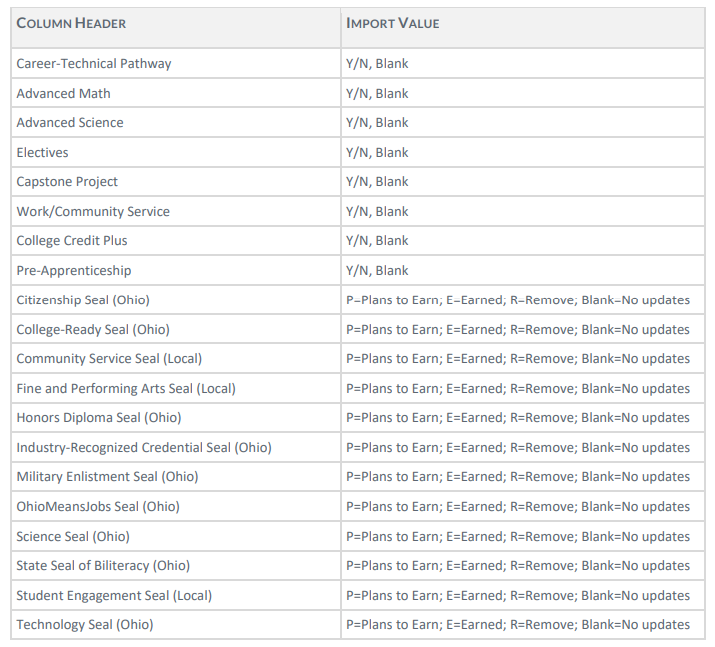 